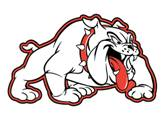 WILSON HIGH SCHOOL                     Honors English 9Course OverviewHonors English 9 is a course in which reading and writing independently comprise the core of the curriculum. In addition to intelligence and diligence, prerequisites for success include self-discipline, initiative, and the ability to budget time. Several novels, assigned as independent reading, will be analyzed through class discussions, tests, and formal essays. In addition, grammar skills, vocabulary development, speeches, and other literature selections will be part of the everyday class schedule. A summer reading list will be distributed in June; required works must be completed by the date of the first class meeting in August.DurationYear LongPrerequisites See "Honors and AP Course Criteria"Topics of StudyWhole class novelsIndependent novelsLiterature circlesShort storiesPoetryDramaFormal essays & informal essaysResearch writingGrammarResourcesPrentice Hall Literature TextbookGoogle DriveTeacher websiteMethods of AssessmentSummative Assessments = 80%Formal EssaysTestsLarge ProjectsOther = 20%QuizzesIn class assignmentsSmall Projects